To join, contact: [insert email or phone]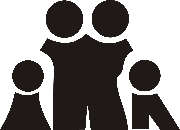 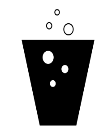 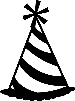 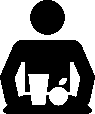 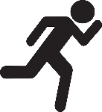 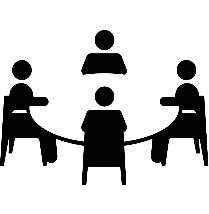 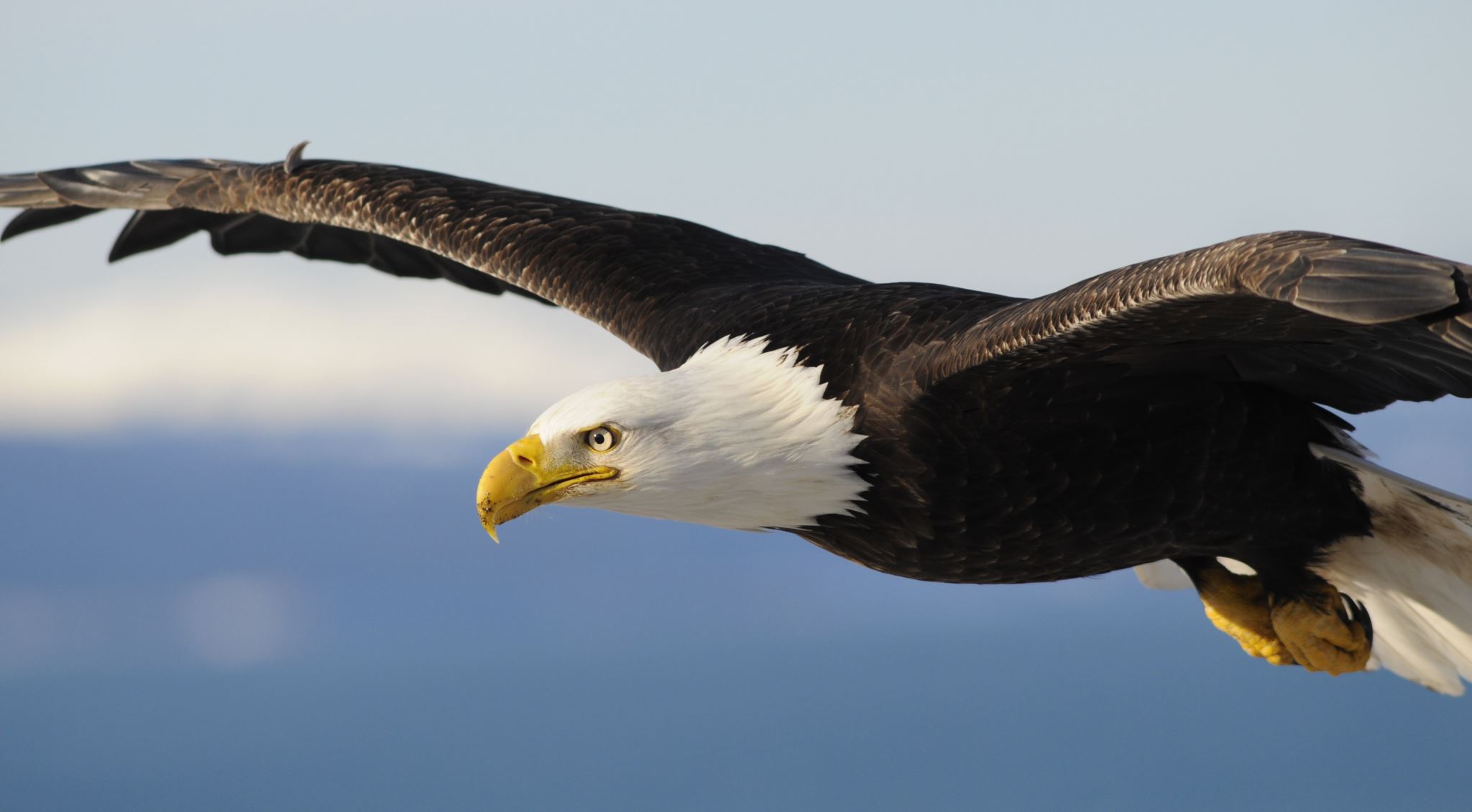 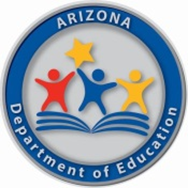 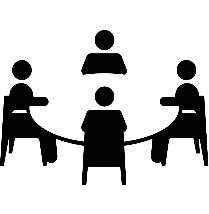 